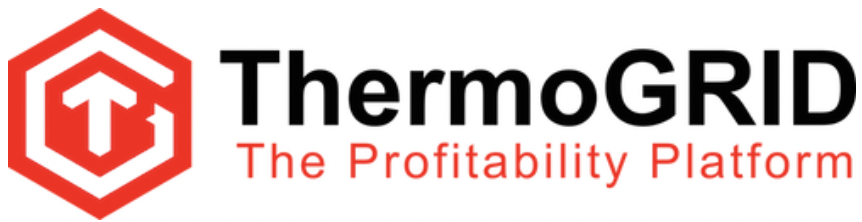 AdministrationAccount Set-Up 5: Financial Settings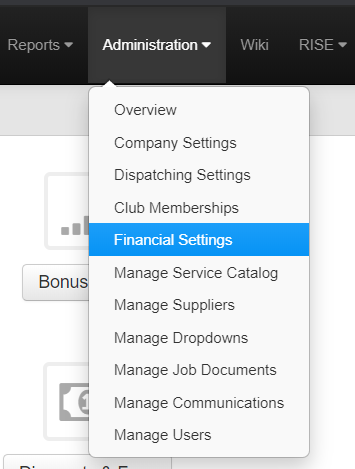 Click on Administration>Financial SettingsYou will be presented with these options: Commission ScaleBonus Scale Payment MethodsTax RatesCity PermitsDiscounts and FeesPayment Integrations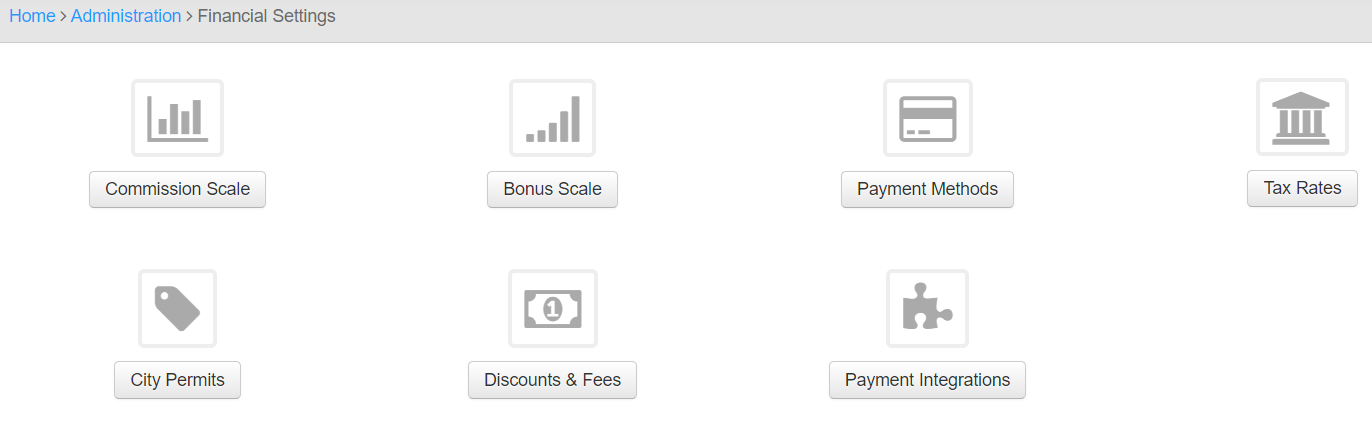 Commission ScaleThere will be a prepopulated “Default” Scale that is editable Here you can set up a commission scale.If you want to give 10% commission on everything sold no matter what.Discount Percentage = 1Sales Only % = .1If you want to give 10% if the sales rep discounts less than 10% and 5% if they discount 20% and nothing above that.Discount Percentage = .1Sales Only % = .1Discount Percentage = .2Sales Only % = .05If you want to give 10% if the sales rep discounts less than 10% and 5% if they discount 20% and nothing above that and if it's a tech lead the tech gets 2% and it goes against the sales rep.Discount Percentage = .1Sales Only % = .1Sales w/ Tech % = .08Tech % = .02Discount Percentage = .2Sales Only % = .05Sales w/ Tech % = .03Tech % = .02These Can be Copied and Edited to be built more efficiently with the “Create Plan” buttonChose a Description of the Plan 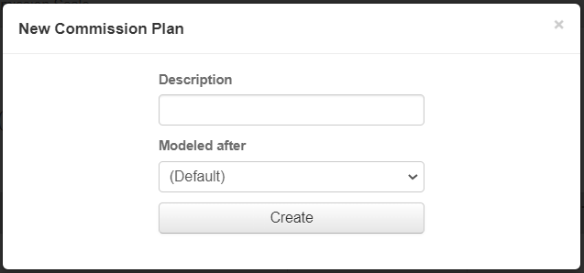 Chose what Plan you would like to have it Modeled afterYou can Edit the Plan after it is CreatedEditing Is consistent with previous methodsBonus ScaleIf you want to pay by Gross Margin or Bonus you can Edit it here. There will be a prebuilt “Default”Editing Is consistent with previous methods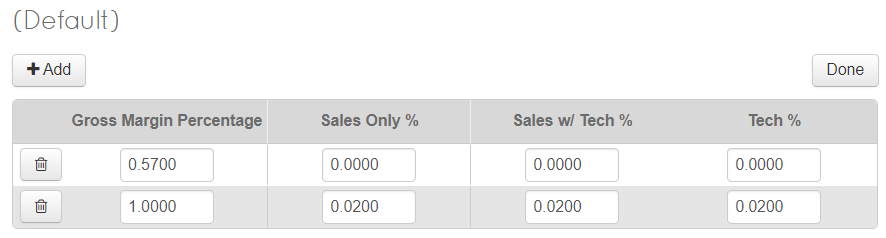 Examples:If you want to pay sales rep 2% if GM is over 55%Gross Margin Percentage = 0.57Sales Only % = 0.00Sales w/ Tech % = 0.00Tech % =  0.00Gross Margin Percentage = 1.00Sales Only % = 0.02Sales w/ Tech % = 0.00Tech % =  0.00If you want to pay sales rep 2% if GM is over 55% only if it is a tech lead.Gross Margin Percentage = 0.57Sales Only % = 0.00Sales w/ Tech % = 0.00Tech % =  0.00Gross Margin Percentage = 1.00Sales Only % = 0.00Sales w/ Tech % = 0.02Tech % =  0.0Payment MethodsWhen adding a payment to an invoice these will be the Selectable OptionsEditing Is consistent with previous methodsEdit your:Display Name/Lender Name Description Dealer Fee = Cost % Increase because type of payment.  This will be added to the customers invoice when this option is chosen. The % is not visible to the customer Interest Rate = Used to Calculating Financing. This will be added to the customers invoice when this option is chosen. The % is not visible to the customerPayment Factor = Used to Calculating Financing. This will be added to the customers invoice when this option is chosen. The % is not visible to the customer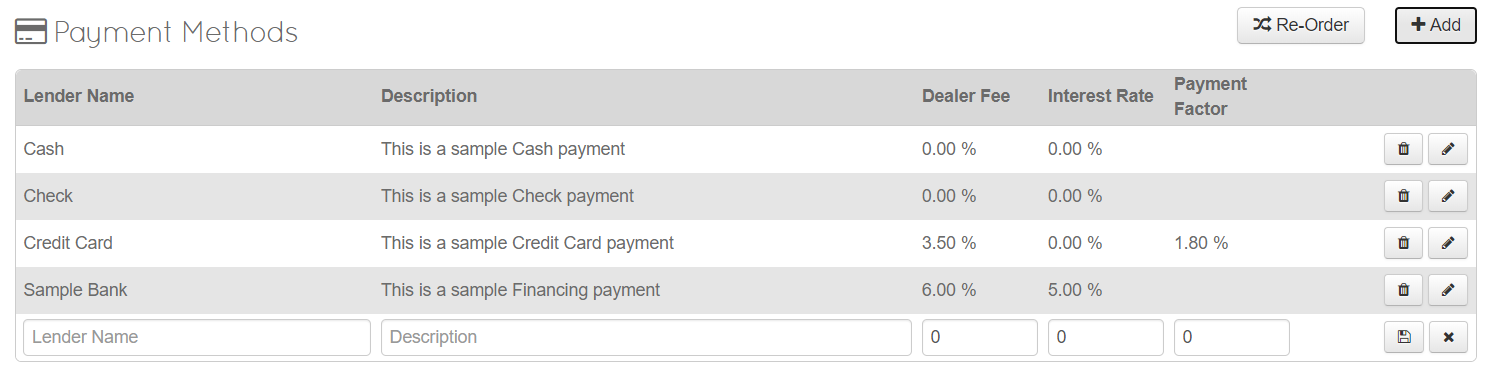 When Completed your Payment Methods will be available on Order Estimate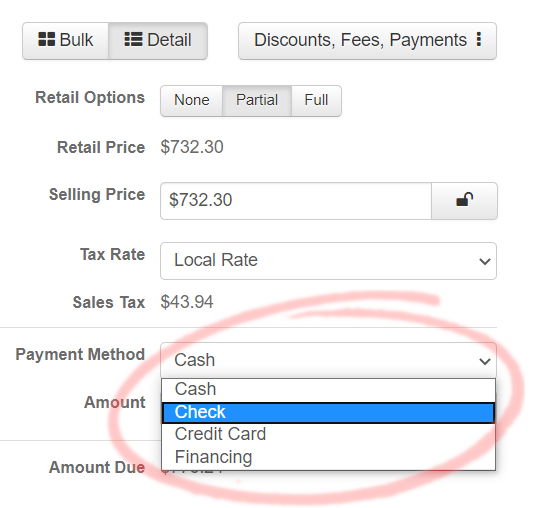 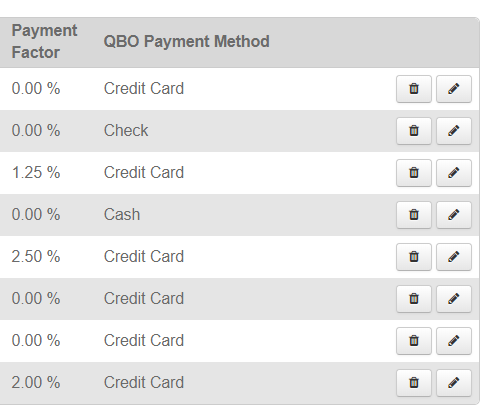 (If QuickBooks is Setup,  you will also have the option to link to the correct Payment method in QuickBooks)Tax RatesWhen adding a Taxes to an invoice these will be the Selectable OptionsTaxes Will prepopulate on an Order Estimate based on Customers Zip/Postal Code as long as it is mapped under their Zip/Postal Code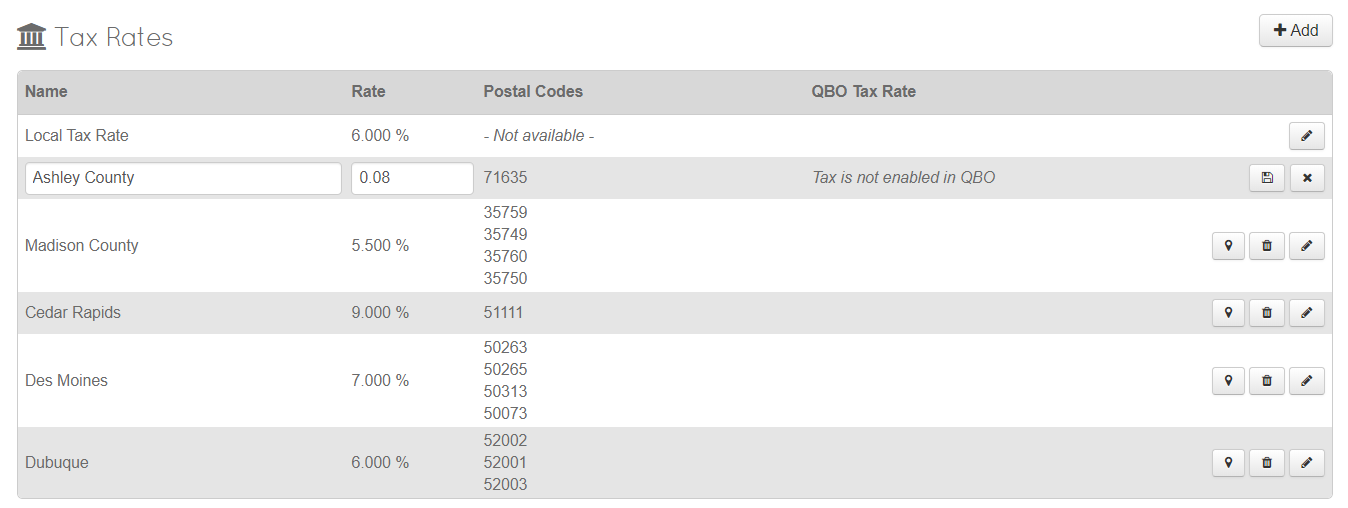 Add any Tax rates with the Add Button in the Top Right.Edit with the Pencil/Edit Icon on the Right after the Tax is Created.Chose all postal codes that the Tax Rate will automatically populate to. (Click on the GPS Icon)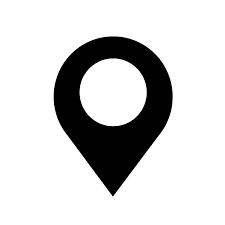 You will now see Your Customer List in the Tax Rate Dropdown when adding a Payment to an Order Estimate. 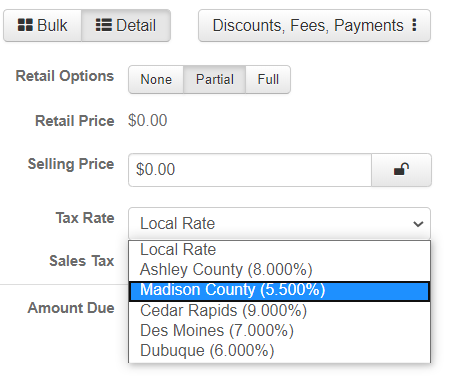 Discounts and FeesWhen adding a Discounts or Fee to an invoice, these will be the Selectable Options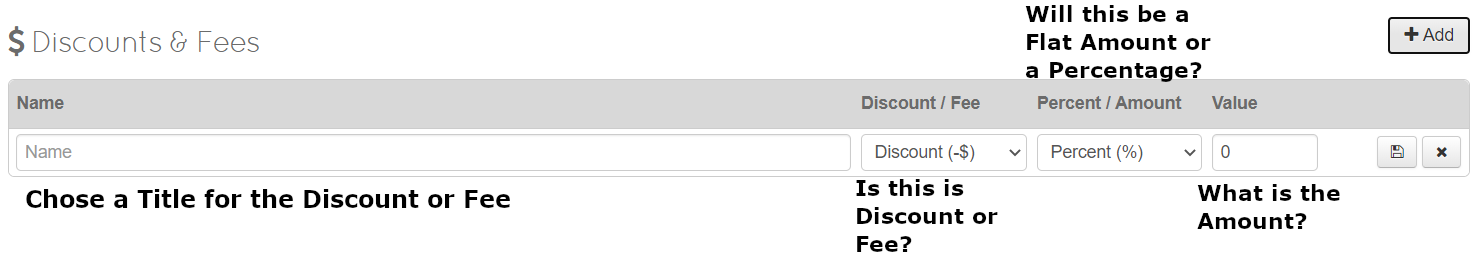 Editing is consistent with previous methodsClick the Save Icon when completeYou will now see Your Custom Options under Discounts and Fees when adding them to an Invoice 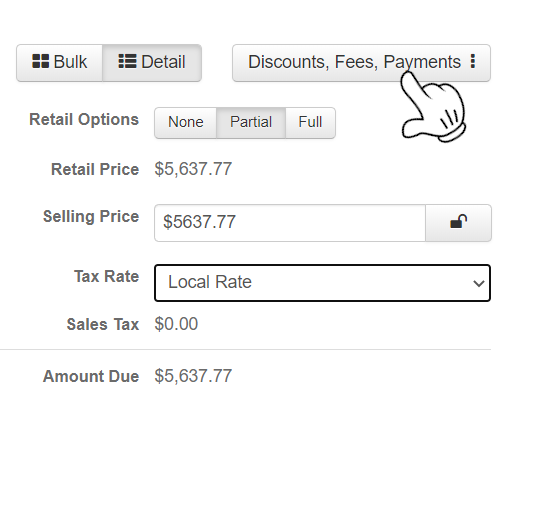 Click on Discounts, Fees, Payments And Chose Discounts and Fees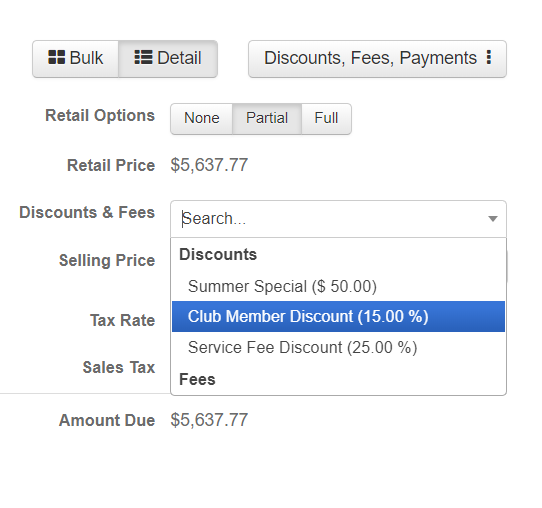 You will then have the Discounts & Fees Option on the InvoiceChose what Discount or Fee you would like to add to the Invoice Payment Integrations ThermoGRID Uses CardConnect and 1st Pay Gateway for Credit Cards and ACH TransactionsIf you would like to set these up Please contact ThermoGRID Support*THIS CONCLUDES BASIC SETUP*